政务公开工作情况表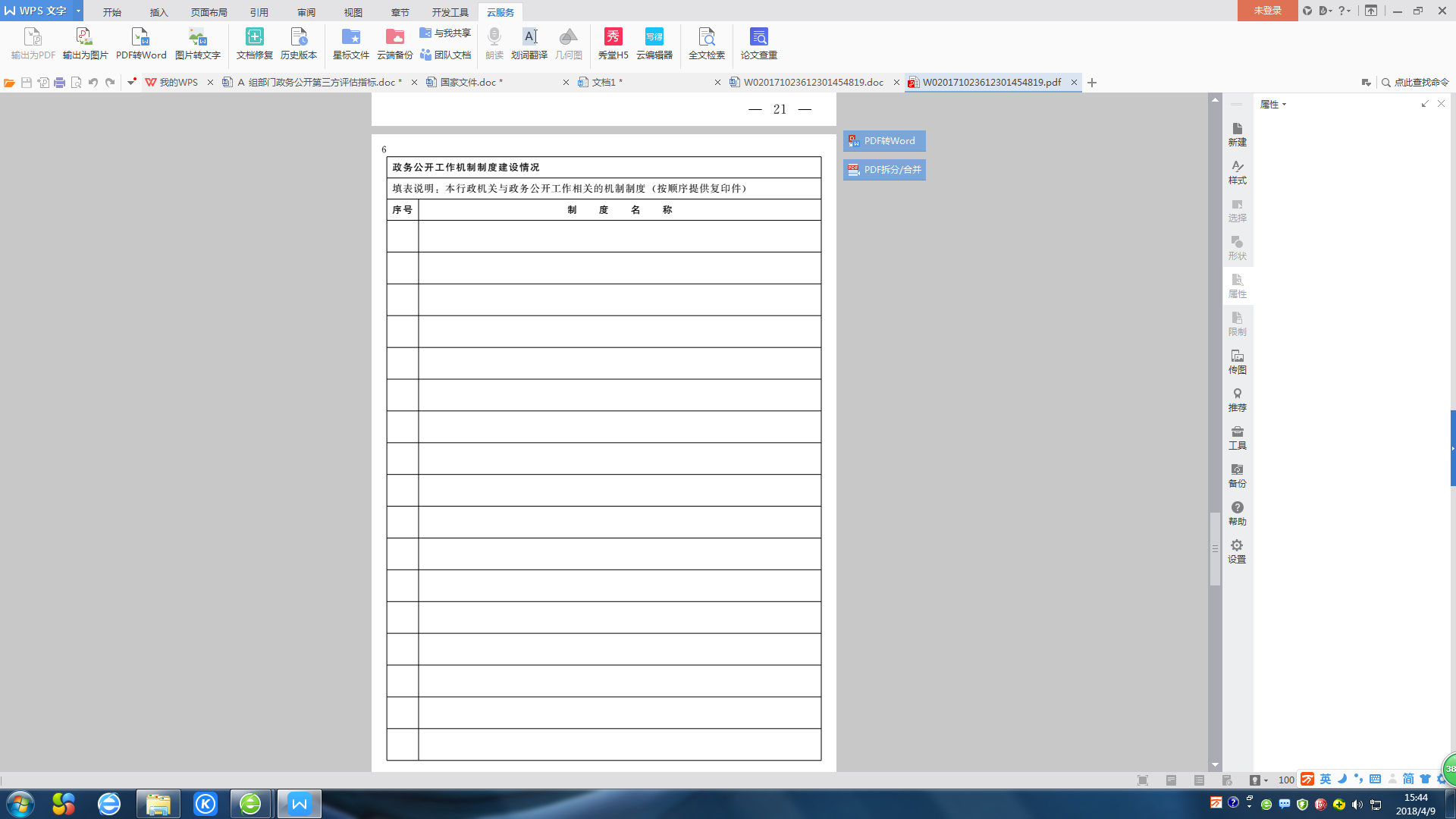 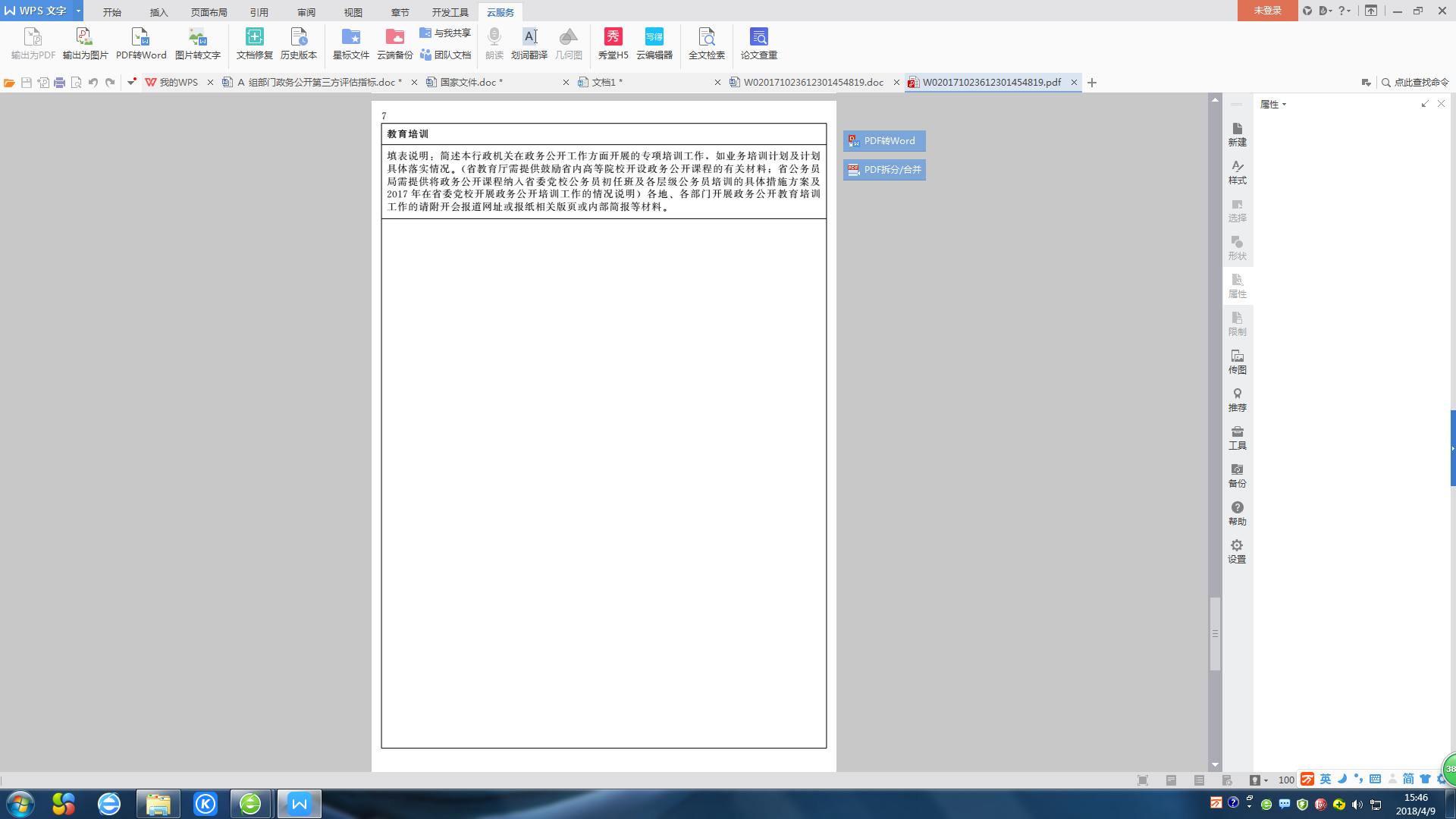 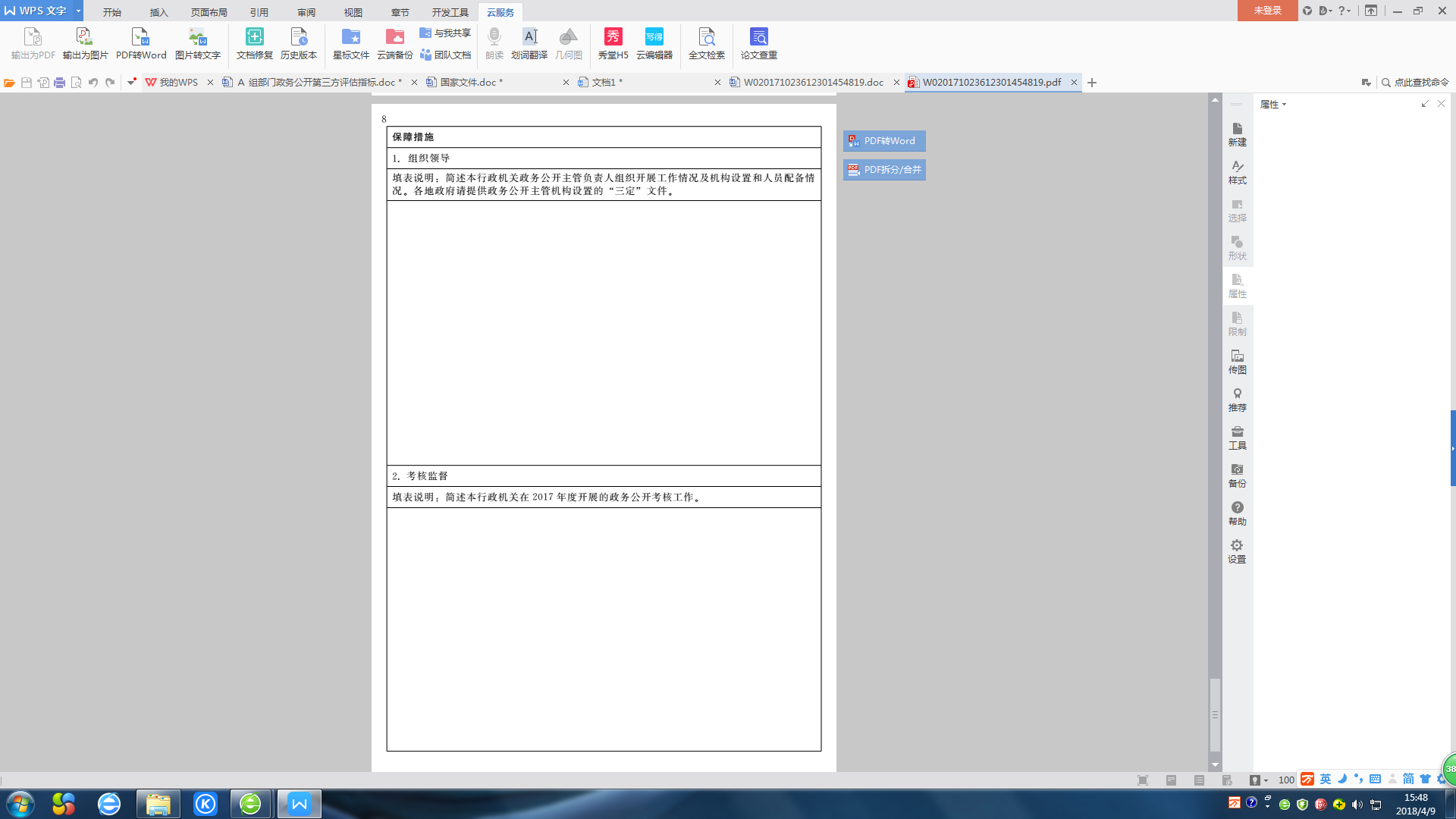 全省２０１７年度政务公开重点任务分工贯彻执行情况填表说明：重点填写本部门对   《２０１７ 年全省政务公开重点任务分工》  （吉政办函   〔２０１７〕６３号） 任务执行情况。重大决策、重要政策落实情况重大决策、重要政策落实情况重大决策、重要政策落实情况重大决策、重要政策落实情况重大决策、重要政策落实情况填表说明：本行政机关对国家、省政府重大决策及政策部署贯彻落实结果； 推进发展规划、政府工作报告、民生实事项目、政府决定事项落实情况。（限例举１０条）填表说明：本行政机关对国家、省政府重大决策及政策部署贯彻落实结果； 推进发展规划、政府工作报告、民生实事项目、政府决定事项落实情况。（限例举１０条）填表说明：本行政机关对国家、省政府重大决策及政策部署贯彻落实结果； 推进发展规划、政府工作报告、民生实事项目、政府决定事项落实情况。（限例举１０条）填表说明：本行政机关对国家、省政府重大决策及政策部署贯彻落实结果； 推进发展规划、政府工作报告、民生实事项目、政府决定事项落实情况。（限例举１０条）填表说明：本行政机关对国家、省政府重大决策及政策部署贯彻落实结果； 推进发展规划、政府工作报告、民生实事项目、政府决定事项落实情况。（限例举１０条）序号公开事项名称事项来源事项来源向社会公开渠道（填写网址或其他可查询的渠道）重要决策预公开情况、会议公开情况重要决策预公开情况、会议公开情况重要决策预公开情况、会议公开情况重要决策预公开情况、会议公开情况重要决策预公开情况、会议公开情况填表说明：通过网络、报纸等就即将出台的政策公开征求意见、建议情况；就涉及公众利益等事项邀请公众方、利益相关人、专家、媒体等列席或旁听政府、部门有关会议情况。 （限例举１０条）填表说明：通过网络、报纸等就即将出台的政策公开征求意见、建议情况；就涉及公众利益等事项邀请公众方、利益相关人、专家、媒体等列席或旁听政府、部门有关会议情况。 （限例举１０条）填表说明：通过网络、报纸等就即将出台的政策公开征求意见、建议情况；就涉及公众利益等事项邀请公众方、利益相关人、专家、媒体等列席或旁听政府、部门有关会议情况。 （限例举１０条）填表说明：通过网络、报纸等就即将出台的政策公开征求意见、建议情况；就涉及公众利益等事项邀请公众方、利益相关人、专家、媒体等列席或旁听政府、部门有关会议情况。 （限例举１０条）填表说明：通过网络、报纸等就即将出台的政策公开征求意见、建议情况；就涉及公众利益等事项邀请公众方、利益相关人、专家、媒体等列席或旁听政府、部门有关会议情况。 （限例举１０条）序号公开事项名称公开事项名称公开渠道 （填写网址或其他可查询的渠道）公开渠道 （填写网址或其他可查询的渠道）信息公开指南设置情况 （各地政府填写）填表说明：简述各级政府政务大厅通过电子屏或展板集中设置所辖区域各部门、单位依申请公开指南情况，包括各单位的名称、联系电话、邮寄地址等事项情况。政策解读政策解读政策解读政策解读１．主要负责人解读１．主要负责人解读１．主要负责人解读１．主要负责人解读序号解读事项解读形式 （新闻发布会、接受采访、发表文章）解读时间２．主流媒体推广情况   （限１０条）２．主流媒体推广情况   （限１０条）２．主流媒体推广情况   （限１０条）２．主流媒体推广情况   （限１０条）序号事项名称推广渠道报道时间热点回应热点回应热点回应热点回应热点回应填表说明：本行政机关对社会热点的回应情况。（限１０条）填表说明：本行政机关对社会热点的回应情况。（限１０条）填表说明：本行政机关对社会热点的回应情况。（限１０条）填表说明：本行政机关对社会热点的回应情况。（限１０条）填表说明：本行政机关对社会热点的回应情况。（限１０条）序号热点事项描述回应时间回应方式回应渠道（填写网址或其他可查询的渠道）